Normen Sicherheitsschuhe werden nach der EN 20345:2011 geprüft und zertifiziert.
In der EN 20345:2011 sind die Anforderungen an Sicherheitsschuhe definiert und in Grundanforderungen und Zusatzanforderungen unterteilt.
Beispiele für Grundanforderungen an Sicherheitsschuhe sind:KonstruktionWenn der Schuh eine Brandsohle hat, muss sie so eingearbeitet sein, dass sie nicht herausgenommen werden kann, ohne dass der Schuh dabei beschädigt wird.ZehenschutzSicherheits- oder Zehenschutzkappen müssen so in den Schuh eingearbeitet sein, dass sie nicht herausgenommen werden können, ohne dass der Schuh dabei beschädigt wird.Die Zehenschutzkappe muss mit einer Kantenabdeckung versehen sein, die mind. 5 mm unter die Zehenkappe und mind. 10 mm in die entgegengesetzte Richtung reicht.Die Innenlänge der Zehenkappe darf einen vorgeschriebenen Wert nicht unterschreiten (bei Gr. 42 39mm).Widerstand gegen Stoßeinwirkung von 200 JouleSpezifische ergonomische MerkmaleDie spezifischen ergonomischen Merkmale müssen anhand von Trageversuchen mit 3 Probanden und 3 unterschiedlichen Fußgrößen positiv bewertet werden. Während des Tragens werden typische Tätigkeiten simuliert, die beim Gebrauch zu erwarten sind:normales GehenHinauf- u. Hinabsteigen von Treppenstufen, 1min. langHinknien/ KauernRutschhemmungDer zu prüfende Schuh wird auf die Bodenfläche gestellt, mit einer gegebenen Vertikalkraft belastet und horizontal gegenüber der Bodenfläche bewegt (oder die Bodenfläche wird horizontal gegenüber dem Schuh bewegt).
Die Reibungskraft wird gemessen und der dynamische Reibungskoeffizient berechnet.Reinigungsmittel auf Keramikfliese = SRAGlycerin auf Stahlboden = SRBbeide Tests bestanden = SRCEs wird nur vor den Gefahren geschützt, die auf dem Schuh entsprechend gekennzeichnet sind. 
Die häufigsten Anforderungen sind bereits in folgenden Schutzklassen zusammengefasst: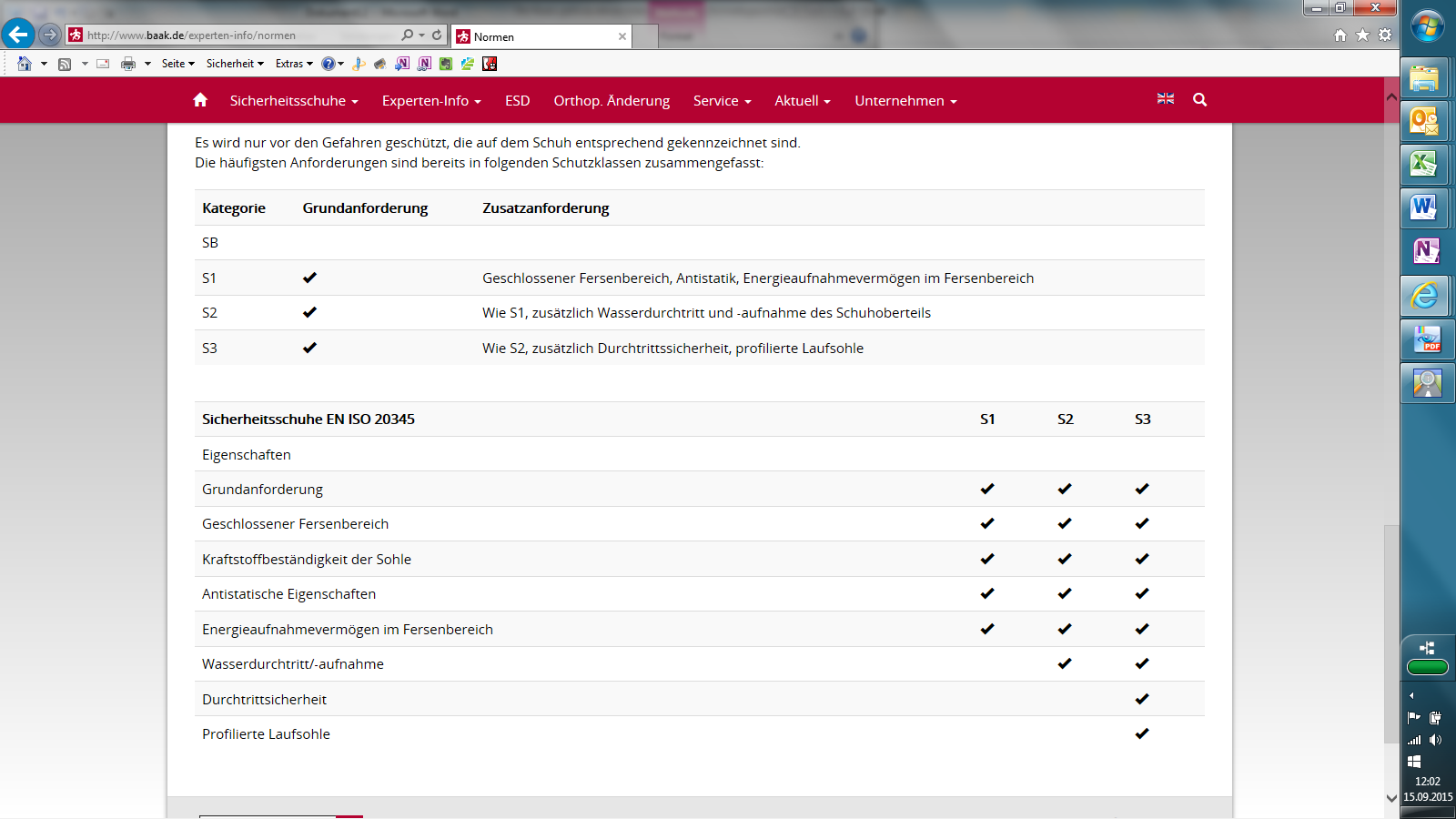 Copyright by Baak GmbH & Co. KGSymbolErfordernis/EigenschaftErforderlicher SchutzPDurchtrittsicherheit der Laufsohle↑ 1100 NEEnergieaufnahme im Fersenbereich↑ 20 JouleAAntistatischer SchuhZwischen 0,1 und 1000 ΩCLeitfähige Schuhe↓ 0.1 MΩWRWasserdichtheit des gesamten SchuhesWRUWasserdurchtritt u. –aufnahme des Obermateriales↑ 60 min.HIWärmeisolierungTest bei 150 °CCIKälteisolierungTest bei -20 °CHROVerhalten gegenüber KontaktwärmeTest bei 300 °CMMittelfußschutzANKnöchelschutzCRSchnittfestigkeitSRARutschhemmung auf Keramikfliesen/ReinigungsmittelSRBRutschhemmung auf Stahlplatte/GlycerinSRCSRA + SRBKategorieGrundanforderungZusatzanforderungZusatzanforderungZusatzanforderungSBS1Geschlossener Fersenbereich, Antistatik, Energieaufnahmevermögen im FersenbereichGeschlossener Fersenbereich, Antistatik, Energieaufnahmevermögen im FersenbereichGeschlossener Fersenbereich, Antistatik, Energieaufnahmevermögen im FersenbereichS2Wie S1, zusätzlich Wasserdurchtritt und -aufnahme des SchuhoberteilsWie S1, zusätzlich Wasserdurchtritt und -aufnahme des SchuhoberteilsWie S1, zusätzlich Wasserdurchtritt und -aufnahme des SchuhoberteilsS3Wie S2, zusätzlich Durchtrittssicherheit, profilierte LaufsohleWie S2, zusätzlich Durchtrittssicherheit, profilierte LaufsohleWie S2, zusätzlich Durchtrittssicherheit, profilierte LaufsohleSicherheitsschuhe EN ISO 20345Sicherheitsschuhe EN ISO 20345S1S2S3EigenschaftenEigenschaftenEigenschaftenEigenschaftenEigenschaftenGrundanforderungGrundanforderungGeschlossener FersenbereichGeschlossener FersenbereichKraftstoffbeständigkeit der SohleKraftstoffbeständigkeit der SohleAntistatische EigenschaftenAntistatische EigenschaftenEnergieaufnahmevermögen im FersenbereichEnergieaufnahmevermögen im FersenbereichWasserdurchtritt/-aufnahmeWasserdurchtritt/-aufnahmeDurchtrittsicherheitDurchtrittsicherheitProfilierte LaufsohleACHTUNG: bei den unteren beiden Blöcken fehlen die Haken. Hier die korrekte Ansicht als Screenshoot:Profilierte LaufsohleACHTUNG: bei den unteren beiden Blöcken fehlen die Haken. Hier die korrekte Ansicht als Screenshoot: